ANALISIS DAMPAK RELOKASI PEDAGANG KAKI LIMA TERHADAP REVITALISASI PASAR SEBAGAI INFRASTRUKTUR EKONOMI KOTA (STUDI PADA PEDAGANG KAKI LIMA DI SEKITAR PASAR KOSAMBI)SKRIPSIUntuk memenuhi salah satu syarat sidang skripsiGuna memperoleh gelar Sarjana EkonomiProgram Studi Ekonomi PembangunanFakultas Ekonomi dan Bisnin Universitas PasundanOleh:Tomi Rahmat Gumilar134030049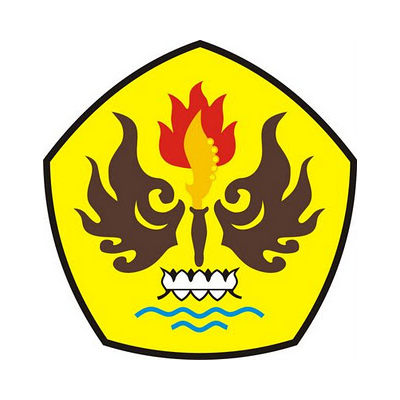 PROGRAM STUDI EKONOMI PEMBANGUNANFAKULTAS EKONOMI DAN BISNIS
UNIVERSITAS PASUNDAN
BANDUNG2017